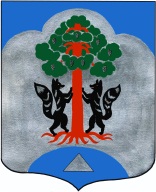 АДМИНИСТРАЦИЯМО СОСНОВСКОЕ СЕЛЬСКОЕ ПОСЕЛЕНИЕМО ПРИОЗЕРСКИЙ МУНИЦИПАЛЬНЫЙ РАЙОНЛЕНИНГРАДСКОЙ ОБЛАСТИПОСТАНОВЛЕНИЕот 25 декабря 2023 года                                                                                                  №  556Об утверждении схемы теплоснабженияМО Сосновское сельское поселение МО Приозерский  муниципального района Ленинградской  области на период до 2030 года.В соответствии с Федеральным законом от 27.07.2010 № 190-ФЗ «О теплоснабжении», постановлением Правительства Российской Федерации от 22.02.2012г. № 154 «О требованиях к схемам теплоснабжения, порядку их разработки и утверждения», руководствуясь Уставом муниципального образования Сосновское сельское поселение муниципального образования Приозерский муниципальный район Ленинградской области ПОСТАНОВЛЯЕТ:1.Утвердить актуализированную схему теплоснабжения муниципального образования Сосновское сельское поселение муниципального образования Приозерский муниципальный район Ленинградской области на период до 2030 года в новой редакции.2. Постановление от 24.11.2022 г. № 403 «Об утверждении схемы теплоснабжения МО Сосновское сельское поселение МО Приозерский муниципального района Ленинградской области на период до 2030года» (Актуализация на 2022г.) считать утратившим силу.3. Настоящее постановление разместить на официальном сайте поселения https://www.admsosnovo.ru/  в разделе ЖКХ.  4.Контроль за исполнением настоящего постановления оставляю за собой.Заместитель главы администрации по экономике, и.о. главы администрации                                                                                     А.С. БеспалькоИсп. Л.С. Бобровскийтел. 61-382Разослано: Дело-2, прокуратура-1, КФ-1.